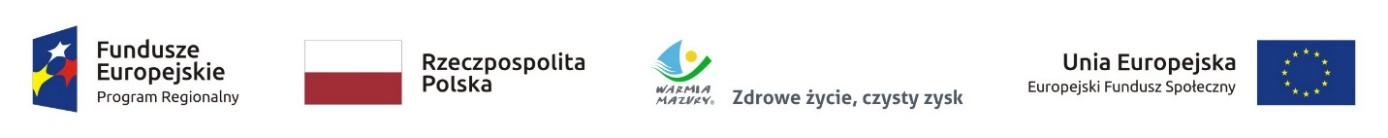 Olsztyn, dnia 04.05.2021 r.ZP.272.1.23.2021Do wszystkich wykonawcówuczestniczących w postępowaniuZMIANA TREŚCI SWZDotyczy: postępowania o udzielenie zamówienia publicznego, którego przedmiotem jest Organizacja dwóch konferencji RPO.Zamawiający, działając na podstawie art. 286 ust. 1 ustawy z dnia 11 września 2019 r. Prawo zamówień publicznych (Dz. U. z 2019 r. poz. 2019), dokonuje zmiany treści SWZ.W Szczegółowym opisie przedmiotu zamówienia stanowiącym załącznik nr 1 do SWZ, Zamawiający dodaje w konferencji nr 1 - wymagania szczegółowe dotyczące organizacji konferencji on-line:Zmienia numerację punktu B na punkt C, punktu C na punkt D,punktu D na punkt E,punktu E na punkt F, bez zmiany treści poszczególnych punktów.Dodaje punkt B o następującej treści:B – Zapewnienie konferansjera i prelegentów: B 1 Prowadzący (konferansjer)Do poprowadzenia konferencji Wykonawca zapewni konferansjera – osobę posiadającą doświadczenie w prowadzeniu co najmniej 4 imprez/konferencji w okresie ostatnich 3 lat przed upływem terminu składania ofert oraz posiadającą doświadczenie w pracy jako prezenter/dziennikarz w telewizji i/lub radiu o zasięgu ogólnopolskim oraz będzie posiadającą wiedzę dotyczącą znajomości tematów dotyczących Funduszy Europejskich oraz specyfiki regionu warmińsko-mazurskiego.Najpóźniej na 60 dni kalendarzowych przed konferencją Wykonawca przedstawi Zamawiającemu propozycje co najmniej 4 osób spełniających ww. wymagania (przedstawi ich sylwetki oraz posiadane doświadczenie), spośród nich Zamawiający wybierze 1 osobę. Wykonawca zorganizuje co najmniej jedno robocze spotkanie przedstawicieli Wykonawcy, konferansjera i Zamawiającego, aby omówić scenariusz i inne szczegóły organizacyjne. Spotkanie to odbędzie się w Olsztynie w formie stacjonarnej lub w formie wideokonferencji nie później 
niż 10 dni kalendarzowych przed konferencją. W dniu konferencji, na ok. 1 godzinę przed rozpoczęciem wydarzenia odbędzie się kolejne, krótkie spotkanie z konferansjerem, aby dopracować szczegóły (m.in. próba mikrofonowa) oraz aktualizację scenariusza w przypadku zaistnienia nieprzewidzianych wcześniej okoliczności. Wykonawca odpowiada za ścisłą współpracę z konferansjerem. Uwaga 1: Zamawiający zastrzega sobie prawo do wglądu i weryfikacji dokumentów potwierdzających opisane kwalifikacje/ doświadczenie osób wskazanych przez Wykonawcę. B 2– prelegenciNa potrzeby organizacji konferencji Wykonawca zapewni udział prelegentów wskazanych przez Zamawiającego. W każdym bloku tematycznym (nazwy wskazane poniżej są nazwami roboczymi i mogą jeszcze ulec zmianie) Wykonawca zapewni udział prelegenta głównego oraz prelegenta działającego na rynku lokalnym.BLOK 1 - Sheconomy – Jak one to robią? – czyli o biznesach zarządzanych przez kobiety.
Wystąpienie główne: Ola Budzyńska – Pani Swojego Czasu (alternatywnie Dominika Dzikowska – Kobieca Foto Szkoła, Joanna Ceplin lub inna kobieta prowadząca własny biznes i motywująca/wspierająca inne kobiety w prowadzeniu ich biznesów).Lokalna praktyka: Milena Olkowska (Micro.Art) lub Justyna Rek (LuLu Pracownia) lub inna praktyka wskazana przez Zamawiającego.BLOK 2 Antykruchość - Jak przygotować swoją firmę na kryzysy?Wystąpienie główne: Rafał Kołodziej Greenhat i Zuzanna Sklaska 360 (alternatywnie Andrzej Blikle lub inna osoba mająca doświadczenie praktyczne z rozwojem firm w sytuacjach globalnych kryzysów (MŚP)).Lokalna praktyka: Tomasz Szmitkowski (Cudne Manowce) lub inna praktyka wskazana przez Zamawiającego.BLOK 3 - Klientocentryzm – relacje ze zmieniającymi się potrzebami klientów Wystąpienie główne: Wojciech Ławniczak (alternatywnie: osoba mająca doświadczenie praktyczne w dostosowywaniu biznesu do zmian i preferencji konsumentów / service design)
Lokalna praktyka: Sylwia Lenart (Mentor Marketingu) lub inna praktyka wskazana przez Zamawiającego.Za wykonanie usługi rozumie się wystąpienie z prelekcją każdego z mówców oraz udział w sesji pytań i odpowiedzi (dokładna długość wystąpienia każdego z prelegentów do ustalenia z Zamawiającym) lub/i wystąpienie podczas panelu dyskusyjnego odbywającego się podczas konferencji. Prelegenci zaprezentują temat, w którym się specjalizują, o charakterze motywacyjno-informacyjnym wskazując np. dobre praktyki wynikające z ich doświadczenia, ukazując korzyści płynące ze wsparcia Funduszy Europejskich możliwe do wykorzystania przez beneficjentów w obecnej i przyszłej perspektywie (np. przedsiębiorca, który uzyskał dofinansowanie unijne na innowacyjne produkty lub usługi), inspirujące do rozwoju. Najpóźniej na 60 dni kalendarzowych przed konferencją Wykonawca potwierdzi Zamawiającemu dostępność i zarezerwowanie wskazanych prelegentów na konferencji. Uwaga 1: Zamawiający dopuszcza możliwość zaangażowania dodatkowych osób do wystąpienia z prelekcją i/lub w panelu dyskusyjnym (o czym poinformuje Wykonawcę na 30 dni przed konferencją) – marszałka województwa, przedstawicieli Urzędu Marszałkowskiego, Komisji Europejskiej, Ministerstwa Funduszy i Polityki Regionalnej. Udział lub ewentualne koszty związane z uczestnictwem pokrywa Zamawiający. Uwaga 2: Aby zachować ramy czasowe konferencji Wykonawca zapewni ekran/ monitor, na którym będzie odmierzany czas każdego wystąpienia. Podczas wystąpienia czas będzie odliczał się wstecznie, np. od 10 minut do 0. Kiedy minie czas założony na dane wystąpienie, a prelegent będzie nadal mówił na ekranie pojawi się napis „KONIEC”.  Ekran/ monitor będzie ustawiony na wprost osoby, która akurat będzie przemawiała.Prelekcje mogą być wzbogacone o przejrzyste prezentacje multimedialne, przygotowane zgodnie ze standardami dostępności (https://rpo.warmia.mazury.pl/zdjecia/strona/Wytyczne/Zalacznik_nr_2_do_Wytycznych_w_zakresie_rownosci_zatwiedzone_050418.pdf) oraz ograniczoną ilością tekstu na slajdzie, użyciem krótkich zdań lub równoważników zdań, zachowaniem: kontrastu czcionki do tła, wysokiej jakości grafik i zdjęć, dużej czytelnej czcionki, zasad prostego języka (https://www.funduszeeuropejskie.gov.pl/strony/o-funduszach/promocja/prosto-o-funduszach-europejskich-1/ ). Wykonawca odpowiada za ścisłą współpracę z prelegentami, w tym dostarczenie prezentacji do wglądu Zamawiającemu na minimum 3 dni robocze przed zaplanowaną konferencją. Wykonawca zorganizuje co najmniej jedno robocze spotkanie przedstawicieli Wykonawcy, prelegenta/ów i Zamawiającego, aby omówić wystąpienia i inne szczegóły organizacyjne. Spotkanie odbędzie się w Olsztynie w formie stacjonarnej lub w formie wideokonferencji, nie później 
niż 10 dni kalendarzowych przed planowaną datą konferencji. W dniu konferencji, na ok. 1 h przed rozpoczęciem wydarzenia Wykonawca zapewni pełną gotowość łącza, dostępność prelegentów oraz ewentualnie dopracuje szczegóły oraz omówi aktualizację scenariusza z prelegentami w przypadku zaistnienia nieprzewidzianych wcześniej okoliczności.Dodaje punkt G o następującej treści:G – Koordynator działańDo zrealizowania przedmiotu zamówienia Wykonawca zapewni koordynatora, który będzie odpowiadał przed Zamawiajacym za realizację poszczególnych elementów zamówienia. Wykonawca wyznaczy ewentualnego zastępęy koordynatora, zadaniem którego będzie, aby pod nieobecność koodrynatora (wywołaną np. chorobą) utrzymać ciągłość prac nad realizacją poszczególnych elementów zamówienia oraz kontakt w sprawach wymagajacych akcpetacji lub innych niezbędnych do omówienia z Zamawiajacym.Koordynatorem będzie osoba, która w okresie ostatnich 3 lat przed upływem terminu składania ofert, zorganizowała lub  współorganizowała co najmniej 3 wydarzenia o charakterze konferencji, forów, kongresów lub innych tożsamych wydarzeń. Za tożsame wydarzenie nie uznaje się przeprowadzenia szkoleń, webinarium, spotkań informacyjnych, wizyt studyjnych oraz zorganizowania konkursów. Zastępcą koordynatora będzie osoba, której doświadczenie przy organizowaniu lub współorganizowaniu wydarzeń o charakterze konferencji, forów, kongresów lub innych tożsamych wydarzeń nie będzie mniejsze niż koordynatora. Załącznik: Szczegółowy Opis Przedmiotu Zamówienia  po zmianach.